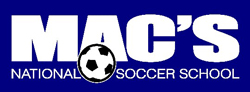 Airline Travel Form(Only return if utilizing Airport Pick-up and Departure services)SOMEONE FROM MAC’S NATIONAL SOCCER SCHOOL WILL CONTACT YOU AND/OR YOUR PARENTS PRIOR TO YOUR DEPARTURE.If you do not receive a call, please call 918-650-6677.Name: _______________________________________ Age:_____________________Camp Dates/Session(s):___________________________________________________If you will be flying into the Tulsa International Airport and need transportation, please complete the following information:ArrivalDate and Time (Central): ___________________Flight #:____________Airline: ________________________________________From: (City, Airport):________________________________________________DepartureDate and Time (Central): _________________________________Flight #:____________Airline: ________________________________________Destination: (City, Airport):___________________________________________Parents’ Daytime phone #s: ___________________________________________Parents’ Cell phone #s: _______________________________________________Parents’ Evening phone #s: ___________________________________________Please read suggested arrival and departure times at www.macssoccerschool.com click onCamp Information.If you need assistance, please call us at 918-650-6677 or email at info@macssoccerschool.com. 